Tropische perkenDe opbouw van een perkenstelsel op de Banda-eilanden door de VOC1621-1686Enora Segeren, 6169694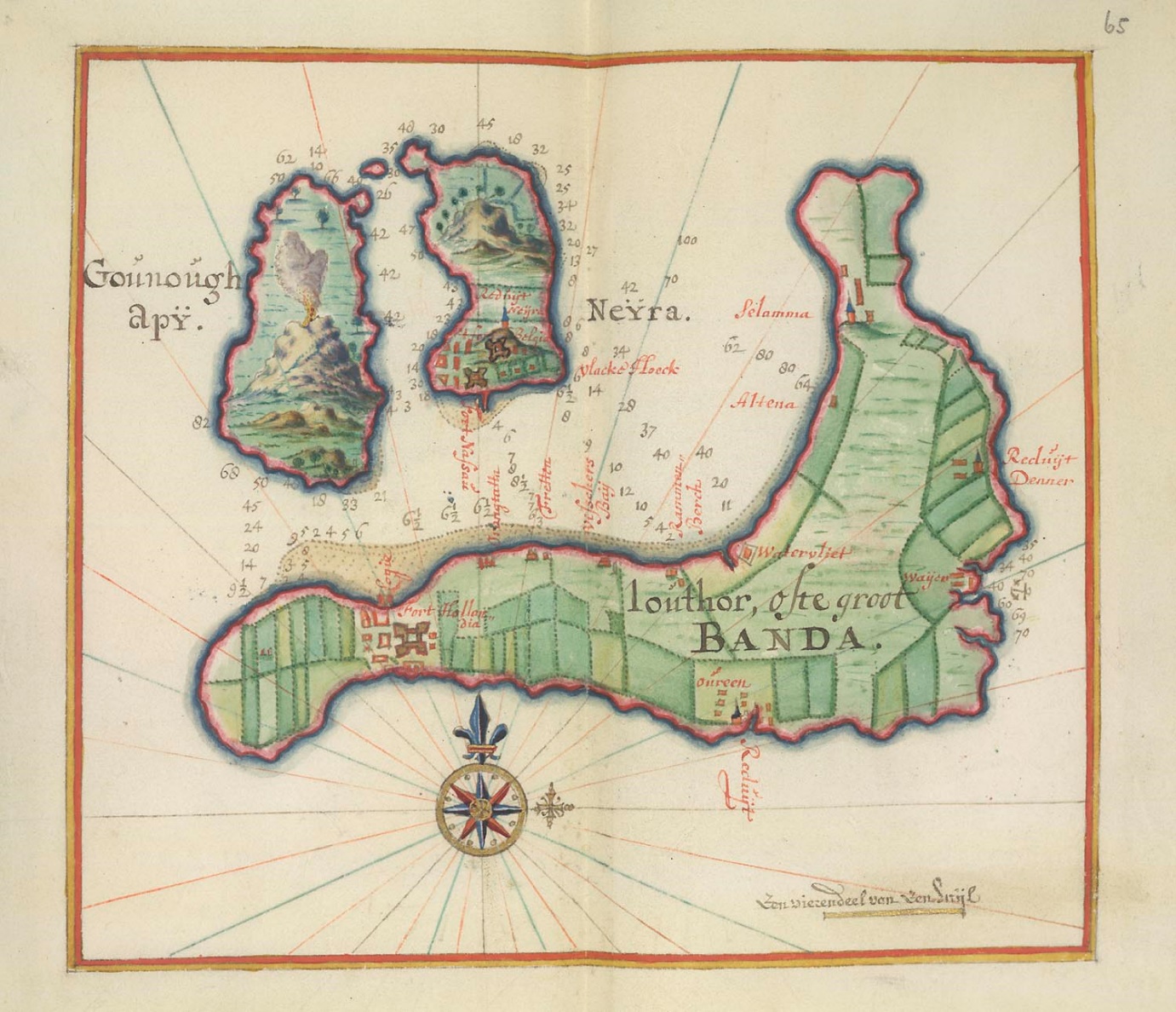 Begeleider: Gerrit KnaapAantal woorden: 11507InhoudsopgaveSamenvatting									p. 4Inleiding									p.51. Bouwstenen van een nieuwe samenleving (1621-1638)			p.82. Voortbouwen op de fundamenten (1638-1686)				p.19Conclusie									p.28Bibliografie									p.30SamenvattingIn de zeventiende eeuw ontstond er en unieke samenleving in Zuidoost-Azië, de perkenierssamenleving op de Banda eilanden. Deze samenleving deelde veel kenmerken met de plantagesamenlevingen in het Caribisch gebied, zoals een economie gebaseerd op een monocultuur en slavenarbeid, die in dit deel van de wereld nergens anders voor kwam. In deze scriptie wordt beschreven hoe de samenleving opgebouwd werd nadat de eilandengroep veroverd en grotendeels ontvolkt werd en hoe deze samenleving zich in de eerste decennia van haar bestaan verder ontwikkelde. In het eerste hoofdstuk wordt beschreven hoe een bestuur onder leiding van een gouverneur opgezet werd en welke taken verschillende bestuursleden hadden. Onder de bestuurlijke taken viel ook het kopen van de gedroogde nootmuskaat en foelie van de perkeniers. De perken die deze kostbare handelswaar leverden vormden het bestaansrecht van de kolonie. Enkele jaren na de verovering van Banda werden perken opgedeeld en verpacht aan mannen die tegen een vaste prijs ook voorzien werden van slaven en levensmiddelen om een bedrijf op te zetten en te onderhouden. Dit ging in het begin vrij moeizaam aangezien de perkeniers te maken kregen met verscheidene problemen, zoals weglopende of stervende slaven en financiële onzekerheid. Als laatste werd er in de eerste tien jaar hard gewerkt aan het opzetten van militaire redouten op Banda om de verdediging van het eiland te kunnen waarborgen. Na de verovering bleef Banda bewoond door een grote groep soldaten die het eiland niet alleen moesten beschermen tegen buitenlandse mogendheden en groepen die een inval zouden kunnen doen, maar er ook voor moesten zorgen dat slaven niet aan hun gevangenschap konden ontsnappen. Het tweede hoofdstuk legt de focus op het leven op Banda nadat de perkenierssamenleving gevestigd was. De situatie van de perkeniers en andere bewoners op Banda kon hevig verschillen van tijd tot tijd. De oogst van de muskaatbomen, waar de economie van Banda zo afhankelijk van was, werd sterk beïnvloed door gebeurtenissen zoals periodes van slecht weer of hevig natuurgeweld, epidemieën en politieke of militaire ontwikkelingen elders. Wanneer er echter voorspoedige tijden aangebroken waren konden perkeniers, vooral de houders van grote stukken grond, een goed inkomen verdienen aan hun bezit en zich omgeven met luxe en weelde. Globaal gezien verbeterde het leven op Banda en dit wordt ook gereflecteerd in de bevolkingscijfers door de jaren heen. Zij laten zien dat het aantal bewoners gestaag toenam, juist nadat alle beschikbare grond opgedeeld was in perken en er al meerdere generaties perkeniers gewoond en gewerkt hadden.InleidingDe Banda-eilanden, die in de zeventiende eeuw in bezit van de VOC waren, huisden een unieke samenleving die verder niet voorkwam in Zuidoost-Azië. De samenleving die ontstond en gevormd werd nadat de VOC het gebied in 1621 in handen kreeg had erg veel weg van de plantage-samenlevingen die op hetzelfde moment in het Caribisch gebied ontstonden. De economie van de Banda-eilanden draaide bijna volledig op de productie en verkoop van nootmuskaat en foelie, specerijen die bijna uitsluitend op deze eilandgroep groeiden en door deze schaarste veel geld opbrachten. De specerijen groeiden aan muskaatbomen (Myristica Fragrans Houtt.), die in zogenaamde perken verbouwd werden door slaven onder toezicht van perkeniers. Er was dus sprake van een monocultuur die sterk afhankelijk was van het onbetaalde werk van slaven, kenmerken die vergelijkbaar zijn met die van plantage-samenlevingen (ook al worden de precieze kenmerken nog betwist). De situatie op Banda was vooral uniek omdat de VOC zich elders in Azië al had gespecialiseerd in het handelen via gevestigde factorijen en middels verdragen, die vaak neerkwamen op uitbuiting van inheemse producenten via indirect bestuur. In gebieden die als bezit van de VOC golden op basis van verovering (conquest), die nog bewoond waren door de oorspronkelijke bevolking (zoals Ambon en Taiwan), werd geprobeerd exportproducten te verkrijgen door de plaatselijke bevolking voor zich te laten werken. Op Banda was de oorspronkelijke bevolking voor een groot deel gevlucht, gestorven of tot slaaf gemaakt en vervangen door migranten, dat wil zeggen Europese perkeniers, slaven en vrije personen die uit verschillende Aziatische gebieden kwamen.	Ondanks het bestaan van het perkeniersstelsel, een economisch stelsel dat nergens anders in Azië voorkwam, is er in de recente historiografie weinig aandacht voor deze eilandgroep. Veel literatuur die Banda specifiek behandelt stamt nog uit het koloniale tijdperk, en het meeste recente boekwerk is geschreven in 1978 en is niet duidelijk geannoteerd, waardoor men moet raden waar de auteur zijn informatie vandaan haalt. Er zijn natuurlijk wel nieuwere werken over zaken gerelateerd aan de VOC waarin Banda ook behandeld wordt, zoals de recent verschenen bibliografie van Jan Pieterszoon Coen door Jurrien van Goor. Zij behandelen Banda echter als bijzaak in relatie tot het hoofdonderwerp, of belichten enkel de onderdelen die relevant zijn voor het onderzoek. Dit stuk zal proberen deze leemte in de historiografie op te vullen en is volledig gericht op de geschiedenis van de Bandanese samenleving, hoe zij tot stand is gekomen en wat voor ontwikkelingen de bevolking heeft doorgemaakt. Specifieker zal deze scriptie zich bezighouden met de vraag: Hoe werd het perkeniersstelsel op Banda ingericht na 1621 en hoe ontwikkelde de nieuwe samenleving op Banda zich na dit moment?	Om deze vragen te kunnen beantwoorden heeft het onderzoek zich in de eerste plaats sterk gericht op de teksten over Banda die François Valentijn in zijn encyclopedische werk Oud en Nieuw Oost-Indië heeft opgenomen. Valentijn heeft van 1685 tot 1694 en 1706 tot 1714 als predikant in dienst van de VOC gewerkt. Het grootste deel van de tijd was hij werkzaam op Ambon, maar hij heeft ook tien maanden op Banda doorgebracht toen hij daar op bevel van de VOC op tijdelijke basis naartoe gestuurd was in afwachting van de nieuwe predikant, die uit Batavia over moest komen en op zich liet wachten. In de periodes die Valentijn in dienst van de Compagnie doorbracht maakte hij veel aantekeningen en verzamelde of kopieerde hij stukken uit dagregisters of de persoonlijke aantekeningen van andere personen. Nadat hij in 1714 definitief naar de Republiek terugverhuisde legde hij zich toe op het schrijven van een serie boeken die de VOC-bezittingen in Azië zouden beschrijven. Hij baseerde zich hierbij niet alleen op zijn eigen aantekeningen en ervaringen maar ook op Nederlandse en Maleise teksten en boeken van andere schrijvers. De enkele hoofdstukken uit zijn oeuvre die over Banda gaan beschrijven dan ook de geschiedenis van het eiland en opvallende of markante gebeurtenissen van voor of vlak na de tijd dat Valentijn er gewoond had, alsook een uitgebreide geografische beschrijving van het eiland. Naast deze bron is er ook informatie geput uit de reisverslagen van Johann Sigmund Wurffbain. Deze Duitse soldaat hield een soort dagboek of reisverslag bij van de tijd dat hij in dienst van de VOC was. Hij heeft vijf jaar, tussen 1633 en 1638, op Banda doorgebracht als onderdeel van het garnizoen, en hier van dag tot dag veel materiaal over verzameld. Naast teksten die geschreven zijn door mannen die voor de VOC hebben gewerkt, maar hun schrijfwerk zelf hebben uitgebracht, steunt dit stuk op de rapporten, of Generale Missiven, die meerdere keren per jaar vanuit Batavia naar de Republiek gezonden werden om de leiding van de VOC, de Heren XVII, op de hoogte te houden van ontwikkelingen in het gebied en om advies over bepaalde kwesties te vragen. Aangezien Banda een belangrijk bezit was voor de VOC kwam de algemene toestand op de eilanden vaak ter sprake.Een overeenkomst tussen deze verschillende primaire bronnen die meteen in het oog springt is dat deze allemaal geschreven en/of uitgegeven zijn door mannen die in dienst waren of waren geweest van de VOC. Het perspectief van waaruit zij schrijven en waar dit stuk zich dus voornamelijk op baseert is overwegend positief tegenover de VOC. De stemmen van vrouwen, slaven of personen die eventuele dissidente geluiden lieten horen werden niet op papier gezet of uitgegeven en verspreid zoals de bronnen die wij nu nog wel tot onze beschikking hebben. Daarom zal deze scriptie nooit een volledig overzicht kunnen geven van het leven op het Banda tijdens het VOC-tijdperk. Dit betekent echter niet dat een deel van deze kennis niet weer naar voren gehaald en geïnterpreteerd kan worden. Dit stuk is dus hoofdzakelijk gebaseerd op literatuuronderzoek en op gedrukte primaire bronnen. Een klein deel zal bestaan uit de interpretatie van statisch weergegeven demografische cijfers die in de bronnen opgenomen zijn. Het tijdperk waar dit stuk zich op zal richten loopt van 1621 tot 1686 en beslaat dus 65 jaar. Het jaartal van 1621 is gekozen omdat dit het jaar was dat Jan Pieterszoon Coen als gouverneur-generaal met en vloot naar Banda zeilde om de bevolking met harde hand onder het gezag van de VOC te brengen. De handel tussen Nederlanders en Bandanezen begon in 1599, toen het eerste Nederlandse schip voor Banda het anker liet. Na dit jaar heeft de VOC herhaaldelijk getracht om een monopolie op de handel in nootmuskaat en foelie af te dwingen door middel van verdragen tussen VOC-admiralen en orang kaya’s, lokale Bandanese leiders, waarin vastgelegd was dat de specerijen enkel nog aan de Nederlanders verkocht mochten worden tegen een vaste prijs. Deze verdragen werden herhaaldelijk geschonden en konden heimelijke of openlijke handel met andere naties niet tegengaan. De verhouding tussen de VOC en de Bandanezen kreeg een vijandelijke toon en na meerdere gewelddadige aanvaringen besloot Coen naar Banda te gaan om ervoor te zorgen dat het monopolie in de toekomst nageleefd zou worden. Coens expeditie duurde van april tot juni, waarna hij zelf terugvoer naar Batavia en de nieuwe gouverneur, Martinus Sonck, achterliet om de verovering verder af te handelen. Waar in het begin nog veelvuldige bijeenkomsten werden gehouden tussen de orang kaya’s en de Nederlandse krijgslieden om het conflict zonder te veel gewelddadigheden op te lossen, eindigden de expedities van Sonck in een totale ontvolking van het eiland Lontor, het grootste eiland, waar de meeste oppositie tegen de VOC zich ophield. Vanaf 1621 waren de Banda-eilanden dus bezit van de VOC en werd het opzetten van het perkeniersstelsel in gang gezet.Uit de verdragen die Coen enkele gemeenschappen van Lontor in 1621 probeerde te laten ondertekenen valt al duidelijk te lezen dat hij een volledige herstructurering van de Bandanese samenleving voor ogen had om de nootmuskaat- en foelieproductie te maximaliseren en in handen van de VOC te brengen. Een dergelijke onderneming opzetten neemt een zekere tijd in beslag waarin de structuur van de te bouwen samenleving nog onzeker of aan sterke veranderingen onderhevig kan zijn. Vandaar dat er in dit stuk een onderscheid zal worden gemaakt tussen de zogenaamde “opbouwperiode” op Banda, waarin de blauwdruk van de toekomstige samenleving werd geschetst, en de hierop volgende “gevestigde periode”, die elk een eigen hoofdstuk zullen beslaan. Hier wil niet mee gezegd worden dat er na de opbouw van het perkeniersstelsel op Banda absoluut geen veranderingen meer hebben plaatsgevonden. Er heerste echter wel een zekere status quo, socio-economisch en demografisch gezien, waar niet in sterke mate van afgeweken werd, waardoor er gesproken kan worden van een stabiele, gevestigde samenleving. De scheiding van deze twee periodes wordt, enigszins arbitrair, in 1638 geplaatst. Ten eerste is dit het jaar dat gouverneur-generaal Van Diemen een bezoek aan Banda brengt op zijn expeditie naar Ambon. Ten tweede is dit ook het laatste jaar dat Wurffbain op Banda doorbrengt en zijn bron, die voornamelijk informatie verschaft over de heropbouw van Banda, eindigt. Als laatste zal in het eerste hoofdstuk duidelijk worden dat 1638 in een serie jaartallen valt waarin de levensomstandigheden en de financiële situatie van veel perkeniers verbeterde ten opzichte van voorgaande jaren en dat de productie van nootmuskaat en foelie begon te lijken op het volume dat in de jaren voor 1621 geproduceerd werd. Het eindpunt van 1686 is ook enigszins arbitrair geplaatst. Dit is het jaar dat Valentijn op Banda doorbracht en de stof die in zijn boek behandeld wordt rijkt dus tot rond dit tijdperk. Dit is ook het moment waarop reeds meerdere generaties perkeniers op het eiland gewoond en gewerkt hebben. Eindigen in 1686 zorgt dus voor genoeg tijd om een duidelijk beeld te krijgen van de Bandanese samenleving.1. Bouwstenen van een nieuwe samenleving (1621-1638)De VOC had zichzelf de taak opgelegd om op een deels verwoeste en ontvolkte eilandengroep een gemeenschap op te zetten die ervoor zou zorgen dat de VOC haar gewenste monopolie op de handel in nootmuskaat en foelie waar kon maken en hier meer controle over te hebben dan toen zij met de Bandanezen handelden. In dit hoofdstuk zal worden toegelicht welke ontwikkelingen doorgemaakt zijn op de Banda eilanden in de beginperiode en hoe de samenleving vorm kreeg. Dit zal gedaan worden aan de hand van enkele bouwstenen die de fundamenten van de nieuwe samenleving op Banda vormen: het opdelen en verpachten van perken, het inrichten van de militaire verdediging van het eiland en het opzetten van bestuurlijke functies die moesten toezien op de politieke en juridische zaken die op het eiland speelden.Banda-eilanden na 1621Om de opbouwperiode vanaf 1621 te kunnen omschrijven moeten wij eerst kennisnemen van de context waarbinnen deze opbouw zich afspeelde en de toestand op de Bandanese eilanden na het vertrek van Coen en de militaire acties van gouverneur Martinus Sonck.Op het eiland Lontor, ook wel Groot-Banda genoemd, waar de gevechten tussen de Nederlanders en Bandanezen in 1621 hebben plaatsgevonden, was een zeker ‘nulpunt’ bereikt. Een ruwe schatting van het aantal bewoners op geheel Banda vóór dit nulpunt nu komt neer op een bevolking van 10.000 mensen. Het is onduidelijk hoeveel directe slachtoffers de campagne heeft veroorzaakt, maar uiteindelijk is de gehele bevolking van Lontor ofwel gestorven, gevlucht of gevangengenomen en naar Batavia verscheept. François Valentijn schrijft hierover in ONOI: “Na nu dit land volkomen in onze handen gekomen, en op voornoemde wyze door ’t swaard verovert was, hebben de onzen ’t zelve van de meeste dezer hartnekkige en trouwlooze schelmen, waar van er veel naar Macassar vlugteden, gezuivert, maar egter verscheide overgebleven kinderen der zelven na zich genomen, in een schoole bestelt, en die de Duitsche taal, en lezen en schryven laaten leeren.”De overgebleven Lontorezen bestonden, volgens Valentijn, dus uit kinderen die door de VOC onder haar hoede werden genomen. Naast het volledig ontbreken van de oorspronkelijke (volwassen) bevolking van het eiland waren tijdens de expedities in april op Lonthor vele nederzettingen verwoest, net als aanwezige boten en vruchtbomen (dit gold natuurlijk niet voor de muskaatbomen). Het was Soncks bedoeling geweest om de bewoners van Lontor, die naar hoger gelegen gebieden op het eiland gevlucht waren, onder belegeringsomstandigheden te houden en zo de druk om te capituleren op te voeren. Als gevolg hiervan waren op Lontor weinig oorspronkelijke bouwwerken overeind gebleven, behalve de vestiging Hollandia, die door de VOC in ieder geval vóór 1619 gebouwd was als factorij voor de handel en na 1621 in een fort veranderd werd.  Dit ontvolkte eiland werd vervolgens opgedeeld in percelen, die perken genoemd werden. Op Lontor zelf zouden 34 perken komen, de helft van de in totaal 68 perken die op de eilanden aangelegd moesten worden. Volgens Valentijn heeft het “afperken” (hier ligt ook de oorsprong van het woord perk) van stukken grond ter verdeling pas in 1627 en 1628 plaatsgevonden onder leiding van de toenmalige gouverneur, Pieter Vlack. Hij zou volgens Valentijn ook degene zijn geweest die vele zaken op orde had gesteld tijdens zijn termijn te Banda. Zo zou hij o.a. de oprichter zijn geweest van de raad van justitie (de plaatselijke rechtbank) en voor een betere bestrating op de eilanden hebben gezorgd. Dat laatste zou waar kunnen zijn, maar de eerstgenoemde claim van Valentijn over het als eerste verdelen van perken wordt tegengesproken door de Generale Missiven van 27 januari 1625. De Generale Missieven waren een serie rapporten, geschreven en ondertekend door de gouverneur-generaal samen met de Raden van Indië, die als doel hadden het bestuur van de VOC in de Republiek, de Heren XVII, op de hoogte te houden van voor de VOC relevante ontwikkelingen in Azië. In de missive van 27 januari 1625 werden de Heren XVII erop geattendeerd dat tijdens het opstellen van de brieven er al verscheidene perken op Banda waren verpacht: 17 op Lontor, 5 op Banda-Neira en 1 op Rosengayn. Daarnaast werd ook gemeld dat Pulau Ai in 30 perken verdeeld was, maar er werd niet genoemd of deze perken al bewoond en gecultiveerd werden.	Aangezien deze missive aan het begin van 1625 was opgesteld kan men er van uit gaan dat het opdelen van perken en verpachten aan toekomstige perkeniers al in 1624 plaatsvond. Dit wordt onderschreven door een kort bericht in de Generale Missive van 4 maart 1624. Hierin wordt vermeld dat een schip met zo’n 200 slaven uit Coromandel via Ambon naar Banda is gezonden “tot peuplatie” van de eilanden. In het gehele jaar zouden in totaal 600 slaven naar Banda gezonden zijn. Als korte opmerking staat ernaast dat men hoopt in het volgende jaar een groter aantal slaven te kunnen sturen. Dit lijkt erop te wijzen dat het niet Pieter Vlack was die als eerste bestemde gebieden afperkte en liet verpachten, maar dat dit al onder het bestuur van zijn voorganger, Willem Janszoon Admiraal, in gang was gezet.Het eiland Lontor heeft de meest ingrijpende verandering gekend na 1621. Dit heeft er vooral mee te maken dat de twee andere meest bevolkte eilanden, Banda-Neira en Pulau Ai, in de jaren voor de komst van Coen al grotendeels waren ontdaan van hun oorspronkelijke inwoners tijdens eerdere aanvaringen tussen de VOC en de Bandanezen. Zo was de stad op Banda-Neira al vanaf 1609 bijna uitsluitend bewoond door Compagniedienaren, vrije burgers, slaven en zogenaamde Mardijkers, vrije christenen van Aziatische afkomst, na een geschil over het uitbouwen van het fort Nassau door de VOC. Dit fort was in 1609 afgebouwd en een tweede bouwwerk, fort Belgica, werd in 1613 hogerop gebouwd ter verdediging van het eerste fort, dat tot kasteel omgedoopt was en door haar lage ligging op het eiland gemakkelijk vanaf de hoger gelegen gebieden bestormd kon worden. Banda-Neira zou vanaf 1621 het machtscentrum van de VOC op Banda blijven, met kasteel Nassau als uitvalsbasis.Een soortgelijke situatie had zich op Pulau Ai in 1616 voorgedaan. Net als het grote offensief van 1621 op Lontor was de aanval op Pulau Ai ingezet uit onvrede over het herhaaldelijk schenden van verdragen tussen de eilandbewoners en de VOC. Vooral de heimelijke handel met de Engelsen, die zich op Pulau Run hadden gevestigd, zette veel kwaad bloed. Daarom werd in 1616, onder leiding van Jan Dirkz. Lam, het eiland veroverd nadat een eerdere poging in 1615 had gefaald. De VOC eiste het hele eiland voor zichzelf op en doopte een bestaande vestiging om tot fort Revenge, waar een opperhoofd werd gezeteld die aan de gouverneur in Neira moest rapporteren en het eiland onder streng toezicht moest houden. Met de bewoners die niet naar Pulau Run gevlucht waren werd in mei 1616 opnieuw een verdrag gesloten waarin vastgelegd werd dat nootmuskaat en foelie enkel aan de VOC verhandeld mochten worden tegen een vaste prijs. Daarnaast werden slaven naar Pulau Ai gebracht om onder toezicht van militairen muskaatbomen te oogsten en de vruchten te verwerken, zodat de afhankelijkheid ten opzichte van de inheemse bevolking af zou nemen en de VOC meer controle over het eiland kreeg. In 1621 was het overgrote deel van de oorspronkelijke bewoners van Pulau Ai vertrokken of gevlucht en vervangen door vrije lieden die zich met hun slaven daar gevestigd hadden.Op het eiland Pulau Run, het meest westelijke bewoonde eiland, stonden de zaken er anders voor. Dit eiland werd namelijk door de Engelsen geclaimd als bezit van de East India Company. Na 1621 werd het echter door de VOC tot haar eigen bezit gerekend en werden de Engelsen niet meer op het eiland getolereerd. Tijdens de grote inval op Lontor hadden de bewoners van Pulau Run zich afzijdig gehouden en hierdoor ontkwamen zij aan de vervolging en het geweld dat de Lontorezen hadden gekend. De bevolking werd ingezet om het Engelse fort en de factorij die op het eiland gebouwd waren af te breken zodat de VOC zeker was van haar controle over het eiland. Hen werd ook bevolen alle aanwezige geweren en kora-kora’s, een type oorlogsprauw, aan de VOC uit te leveren. Na de verovering van de eilanden bleven op Pulau Run zo’n 200 man over, de rest was gevlucht. Dit was het grondwerk waarop de VOC de perkenierssamenleving probeerde op te bouwen.Nieuwe perkenZoals eerder beschreven werd is vast te stellen dat al vanaf 1624 perken verpacht werden aan nieuwe perkeniers. Deze perken waren in het begin vrij klein omdat de eerste perkeniers die zich op het eiland meldden niet over voldoende financiële middelen beschikten om grote aantallen slaven aan te schaffen en te beheren. Wanneer een perk eenmaal was aangeschaft was het voor perkeniers wel mogelijk om, “door naarstigheid, nogtans een stuivertje overwinnende”, nieuwe perken te kopen en zo het eigen landgoed uit te breiden. Hiervoor was eerst wel toestemming van het VOC-bestuur van Banda nodig. Aangezien zulke overnames volgens Valentijn veelvuldig zijn voorgekomen en dus toegestaan door de gouverneur kan geconcludeerd worden dat het uitbreiden van perken niet gehinderd werd door het bestuur van Banda.	Willard A. Hanna schrijft in zijn boek over de geschiedenis van Banda dat de eerste perkeniers bestonden uit ex-VOC-dienaren die na het verlopen van hun contract in Indië waren blijven hangen. Zij zouden onbetrouwbaar of in ieder geval niet veel belovend zijn geweest. Dit lijkt in lijn met wat Coen heeft geschreven over de in Banda gestationeerde soldaten en hun geschiktheid voor het perkeniersschap. Coen schreef herhaaldelijk in missiven die dateren van 1621 tot 1623 dat er op Banda behoefte was aan eerlijke lieden die perkenier konden worden. Personen die zich al in Azië bevonden en wier dienstverband bij de VOC binnenkort af zou lopen waren volgens Coen niet geschikt tot het opzetten van een kolonie. Zo zouden zij goddeloos, onbekwaam en werkschuw zijn. Hij schreef bijvoorbeeld in de missive van 16 november 1621 dat: “geen goede borgers sijn van haer te verwachten”. Coen hamert er in de Generale Missiven dan ook herhaaldelijk op dat het noodzaak is om eerlijke gezinnen of ongetrouwde meisjes van Nederlandse komaf naar de Indonesische archipel te sturen om er zeker van te zijn dat eerbare en betrouwbare kolonisten zich op Banda zouden vestigen. In de eerste jaren was het in ieder geval nog niet duidelijk hoe het verpachten van de perken verlopen zou en aan wie zij toegewezen zouden worden. In de tussentijd, om de kostbare vruchten van de muskaatboom niet te laten rotten, besloot Sonck om bomen (maar geen stukken grond) te verdelen over burgers die slaven bezaten. Een burger kreeg per beschikbare slaaf 50 muskaatbomen uitgedeeld zodat de oogst niet verloren zou gaan. Dit beeld van de onbetrouwbare VOC-dienaar die ongeschikt is voor het werk van een perkenier wordt enigszins tegengesproken door het reisschrift van Johann Sigmund Wurffbain. Hij schrijft daarin dat na de verovering van Lontor en het afperken van het land stukken grond werden uitgedeeld aan de meest loyale dienaren die zich het beste hadden gedragen. Dit lijkt niet te stroken met het beeld dat Hanna schetst van lieden die bij gebrek aan beter een perk toegewezen kregen. Net als Coen heeft Hanna blijkbaar geen vertrouwen in het vermogen van lage VOC-dienaren om een bedrijvige kolonie op te zetten. Het zou kunnen dat Coen in zijn missiven enigszins overdreef in de hoop dat de Heren XVII sneller en meer kolonisten zouden sturen. Wurffbain had een andere kijk op de eerste perkeniers, die qua rang veel dichter bij hem dan bij Coen stonden. Het valt dus moeilijk om met enige zekerheid iets te kunnen stellen over het karakter van de eerste perkeniers op Banda, behalve dat zij waarschijnlijk voormalige soldaten en dienaren van de VOC waren.De eerste jaren op de nieuwe perken verliepen zeer moeizaam voor de perkeniers. Dit blijkt vooral uit de Generale Missiven die in die tijd opgesteld werden. Ten eerste verliep de herbevolking van de eilanden niet zo voorspoedig als waarschijnlijk gehoopt werd. Zo wordt op 27 oktober 1625 vermeld dat “die van Banda” geen slaven zonder meesters meer wensten, wat waarschijnlijk verwijst naar het feit dat er op dat moment geen perkeniers waren die nog meer slaven nodig hadden of konden onderhouden. Een jaar later, op 13 december 1626, wordt nogmaals vermeld dat de “geconquesteerde landen”, waaronder Banda, op dat moment qua inwonersaantal niet aan de ‘eis’ voldeden, waarbij verder niet gespecificeerd wordt wat deze eis dan was. Er wordt ook geschreven dat de perkeniers op dat moment, zelfs als zij meer slaven hadden gewild, het financieel niet konden opbrengen er meer aan te schaffen of te onderhouden. De oorzaken van deze situatie waren de “sobere gewassen ende groote schulden” van de perkeniers. Deze schulden waren het tweede, belangrijk probleem dat de beginperiode van de perkenierssamenleving kenmerkte. In hetzelfde rapport uit 1626 wordt voorspeld dat de openstaande schulden bij de VOC waarschijnlijk voor de helft niet terugbetaald zullen worden en dat het resterende bedrag maar langzaam afgelost zal worden. De Heren XVII worden daarom verzocht toe te stemmen in het plan om grote hoeveelheden rijst uit te delen tegen een verlaagde prijs die pas over een lange tijd hoefde te worden terugbetaald. Daarnaast wordt door de schrijvers geopperd om een uitstel van het afbetalen van de openstaande schuld voor twee jaar in te voeren. Ondertussen zouden de perkeniers doorbetaald krijgen voor de nootmuskaat en foelie die zij leverden, zodat zij financieel gezonder zouden worden en de schulden later beter af konden betalen.In 1633 lijken deze schuldproblemen nog niet opgelost te zijn, in de Generale Missive van 15 augustus 1633 worden de Heren XVII namelijk namens de burgers op Banda verzocht een deel van de opgelopen schulden kwijt te schelden en de 4e penning te vervangen door een 10e penning om de lasten van de eilandbewoners te doen afnemen. Dit zou betekenen dat zij op alles wat zij verkochten of verhandelden niet meer ¼ maar 1/10 van de prijs zouden hoeven af te staan als belasting. Als redenen voor de povere financiële toestand van de perkeniers worden vaak gevluchte of gestorven slaven genoemd. Blijkbaar lag het aantal slaven dat na aankoop stierf of vluchtte zo hoog dat perkeniers zich in de schulden moesten steken om nieuwe slaven te kopen. Het veelvuldig weglopen van slaven werd ook opgemerkt door Wurffbain in zijn reisverslag. Daarin wordt elk jaar meerdere malen verslag gedaan van succesvolle vluchtpogingen van slaven, die vaak ’s nachts en in groepen van de perken wegvluchtten. Hierbij werden zij vaak geholpen door bewoners van omliggende eilanden, voornamelijk uit Ceram. Het is daarom niet verrassend dat in de missive van 15 december 1629 te lezen valt dat het perkensysteem op Banda allicht in de toekomst haar vruchten af zal werpen, maar dat het huidige productie- en inkoopproces van nootmuskaat en foelie voor de VOC duurder uit heeft gepakt dan wanneer zij nog met Bandanezen hadden gehandeld. 	Het laatste probleem dat genoemd werd als oorzaak van de moeilijke financiële situatie van veel bewoners op Banda was de bevoorrading van het eiland. Op het eiland groeide van oorsprong weinig voedzame planten en behalve vissen waren er ook weinig dieren op de eilanden te vinden. Het grootste deel van de benodigde levensmiddelen en de materialen moest vanaf andere eilanden verscheept worden. Wurffbain noemt Banda herhaaldelijk een ‘hongerig’ en ‘onvruchtbaar’ eiland en uit de vele aantekeningen over de aankomst van schepen en beschrijvingen van hun vracht kan men concluderen dat, in ieder geval voor deze soldaat, de komst van deze schepen een belangrijke gebeurtenis was in het dagelijkse leven op Banda. De bevoorrading met voedsel kwam uit verschillende streken. Zo werd rijst, vlees, olie en wijn, veelal door vrije burgers en Compagniedienaren geconsumeerd, door de VOC uit Java gezonden. Uit de zogenaamde ‘Zuid-Wester’ en ‘Zuid-Ooster’ eilanden, o.a. de Kei-, Aru-, en Damar eilandgroepen, kwamen handelaren die voornamelijk sago, erwten, en bonen verkochten die grotendeels voor de slaven bestemd waren. Omdat er weinig ter plekke verbouwd of geproduceerd werd afgezien van nootmuskaat en foelie moest het overgrote deel van de levensmiddelen tegen een hoge prijs geïmporteerd worden. In de eerdergenoemde missive uit 1633 wordt dan ook vermeld dat de kosten van handelswaar zoals stoffen, rijst en slaven erg hoog zijn en dat dit de bewoners van Banda arm houdt. 	Door het bestuur van Banda zijn verschillende pogingen gedaan om de vrije burgers en perkeniers tegemoet te komen. Zo zijn er vergunningen ingesteld voor zaken zoals het recht om te vissen, arak te branden en palmbomen te tappen. Dit had als doel om een extra inkomen te bieden aan de lieden die deze rechten wisten te bemachtigen en geld in het laadje van de VOC te brengen, die in het begin vooral verlies leed op de onderneming in Banda. Dit leidde echter wel tot het toenemen van armoede onder de rest van de bevolking. Later begon men ook met het aanleggen van moestuinen en planten van vruchtbomen om de afhankelijkheid van goederentoevoer te doen afnemen. In 1637 kwam dan ook een positiever bericht uit de gezonde missive naar voren, namelijk dat de zaken op Banda goed verliepen volgens de “gewenschte termines”, dat de voorraden op het eiland niet tekort schoten en dat het garnizoen goed bemand was. In 1638 brengt gouverneur-generaal Antonie van Diemen een bezoek aan Banda wanneer hij op doortocht is naar Ambon. Hij is de eerste gouverneur-generaal sinds Coen die op het eiland is geweest. In de missive die hij hierover schreef merkte hij op dat de bevolking “vrij geciviliseert geworden” was en dat “de debauche daar seer verbannen” was. Duidelijk een vooruitgang vergeleken met de situatie in de beginjaren van de kolonie. Na opstartproblemen in de eerste jaren lijkt de perkeniers-samenleving zich rond deze tijd beter te hebben gevestigd en haar bestaansrecht te hebben bewezen. “onsen algemeenen vijant ende geveynsde vrunden”Een van de grootste prioriteiten van de VOC na het veroveren van de Banda-eilanden, naast het opzetten van het perkensysteem voor een gestage productie van nootmuskaat en foelie, was het veiligstellen van haar nieuwe bezittingen voor de toekomst. De VOC opereerde namelijk in een gebied waar zowel Europese mogendheden als lokale machthebbers en volken hun zinnen op de specerijhandel gezet hadden. Het monopolie van de VOC op de handel in nootmuskaat en foelie werd vooral door de Engelsen aangevochten. Zoals eerder al is benoemd had de East India Company (EIC) een fort en factorij op Pulau Run gebouwd en dreven zij vanaf daar handel met de Bandanezen. In 1616 hadden zij zelfs een verdrag getekend met enkele Bandanese leiders. Na de verovering van Pulau Run werden de Engelse vestigingen ontmanteld maar de bestuurders van de EIC legden nog steeds een claim op Pulau Run en baseerden zich op het in 1616 gesloten verdrag. Zij waren van mening dat de VOC dit eiland op onrechtmatige wijze van hen had afgenomen. Coen beschrijft hoe vlak na de inval op Lontor de Engelsen reparaties eisten voor de handelswaar die zij tijdens dat offensief hadden verloren. Als oplossing bood Coen de geëiste hoeveelheid nootmuskaat en foelie aan, mits de Engelsen hierna hun claim op Pulau Run lieten vallen en de eilanden met rust lieten. Dit weigerden zij echter en probeerden nog meerdere malen op het eiland te landen met kleine schepen om de vroegere handel voort te zetten. Een van de gevolgen van deze Engelse dreiging was dat een vrij groot aantal soldaten op Banda gestationeerd moest blijven na 1621. Coen gaf dit dan ook op als een reden dat het bezit van de Banda-eilanden na de inval in 1621 veel geld bleef kosten. Er waren op dat moment 436 personen op Banda in dienst van de Compagnie, waarvan een groot deel bestond uit soldij-trekkende soldaten.	De angsten voor vreemde mogendheden en andere vijandig gezinde groepen is niet geheel onterecht. Zo werd in 1622 een samenzwering ontmaskerd tussen bewoners van het eiland Ceram en de overgebleven bewoners van Pulau Run om een aanval vanuit de zee te doen op Banda. Op de zuidelijke kusten van Ceram waren veel gevluchte Bandanezen gevestigd die van plan waren naar Pulau Run te varen met een vloot kora-kora’s en vanaf het eiland een aanval te doen op de bezittingen van de VOC. Het plan werd door gouverneur Martinus Sonck ontdekt, die de bewoners van Pulau Run tot slaven liet maken en naar andere delen van de eilandgroep stuurde. Coen uitte in zijn berichtgeving over dit incident aan de Heren XVII het vermoeden dat de Engelsen van deze geplande aanval afwisten en het opzettelijk hadden nagelaten de Nederlanders hiervan op de hoogte te stellen in de hoop dat de VOC grote verliezen zou leiden. Net zoals zij eerder in 1614 de bewoners van Pulau Ai hadden gesteund in hun verzet tegen de VOC.	Dit wantrouwen jegens de Engelsen ging terug tot de eerste handelspogingen van de VOC in Azië. In vele gebieden waar zij beide actief waren konden de spanningen tussen de twee mogendheden hoog oplopen en kon het op een gewapende ontmoeting uitlopen. De EIC en de VOC hadden dus een moeizame verstandhouding die soms verbeterde, soms verslechterde, maar ondanks gewelddadige etappes nooit uitliep op regelrechte oorlog. In 1619 werd er zelfs een akkoord getekend dat inhield dat de twee compagnies in vrede naast elkaar moesten leven. In dit akkoord van Defensie werd o.a. afgesproken dat de VOC en EIC samen zouden werken om de prijzen van producten en uitvoerrechten in Aziatische handelsplaatsen te verlagen. In ditzelfde verdrag werd bepaald dat de EIC aanspraak kon maken op het opkopen van een derde van de aangeboden specerijen in de Molukken en Banda. Ondanks dit akkoord en het verdrag tussen de EIC en Pulau Run werd het de Engelsen verboden na 1621 nog te handelen op Banda, wat de onderlinge verstandhouding niet bevorderde.	Niet alleen de Engelsen waren een bron van zorgen en een reden voor de sterke militaire aanwezigheid op Banda na 1621. De eilandgroep moest ook verdedigd worden tegen andere handelende naties zoals de Spanjaarden en de Portugezen, waarmee de Republiek op dat moment nog in de Tachtigjarige Oorlog was verwikkeld. Ook de Cerammers en andere bevolkingsgroepen rond de Banda eilanden vormden een bedreiging. Zij waren nauw betrokken geweest bij de voorbereidingen van de aanval op Pulau Run in 1623. Daarnaast schrijven Wurffbain en Valentijn in hun geschriften dat slaven vaak met behulp van boten uit Ceram wisten te vluchten. Deze externe bedreigingen leidden ertoe dat de eilanden Pulau Run en Rozengayn in 1633 op bevel van de Heren XVII werden ontvolkt, waarbij de aanwezige bevolking verdeeld werd over Pulau Ai en Lontor. Vervolgens werden de aanwezige muskaatbomen verwoest zodat het monopolie van de VOC gewaarborgd bleef. Gouverneur-generaal Hendrik Brouwer schreef dat dit in opdracht van de Heren XVII was gebeurd, nadat er herhaaldelijk zorgen geuit waren over de mogelijkheid dat deze twee eilanden gebruikt konden worden als uitvalsbasis voor gevluchte slaven, inheemse Bandanezen en andere groepen. Deze groepen mensen zouden zich gemakkelijk onopgemerkt op Run en Rozengayn kunnen ophouden aangezien die eilanden het verst van Neira af lagen. De angst was dat als dit eenmaal gebeurd was het vrij makkelijk was om rooftochten op te zetten vanaf die eilanden, en dat dit een bedreiging zou vormen voor de VOC en haar bezittingen. Na 1633 werd van Rozengayn een gevangenis gemaakt waar veroordeelden naartoe werden gestuurd om zware arbeid voor de Compagnie te verrichten. Op Pulau Run bleef een klein garnizoen gestationeerd rond het redout Bachus om de wateren om de Banda-eilanden in de gaten te houden.Een redout, ook wel gespeld als reduit, is een kleine vesting waar een aantal soldaten gestationeerd zijn. De redouten op Banda zijn volgens Valentijn vooral tussen 1627 en 1630 gebouwd, dus nadat vrijwel alle beschikbare grond op Banda verdeeld was in perken en verpacht aan perkeniers. De redouten waren voor de verdediging van Banda gebouwd, terwijl de forten zoals Nassau, Hollandia en Revenge ook bedoeld waren als verzamelplekken voor geoogste noten en foelie. De periode van de bouw van deze redouten, samen met het ontvolken van Pulau Run en Rozengayn, wijst erop dat ook een decennium na de verovering van Banda de militaire bescherming nog steeds een punt van zorg was voor zowel het lokale bestuur als de Heren XVII in de Republiek. Een ander punt van interesse is het aantal mannen dat zich in dit decennium als soldaat op de Banda-eilanden bevond. In 1625 bestond het garnizoen uit zo’n 300 soldaten, maar in 1632 was dit getal opgelopen tot 450 man. Dat zijn er meer dan de 437 man die in 1622 op Banda verbleven, vlak nadat Banda veroverd was. Blijkbaar waren 10 jaar later de baten die tegenover het onderhouden van een garnizoen van deze omvang stonden hoger dan in 1622 het geval was, toen Coen zich nog beklaagde dat het houden van zo veel soldaten op Banda te duur was. Dit zou ook kunnen wijzen op het feit dat de VOC zich nog steeds bedreigd voelde en kosten noch moeite bespaarde op de waardevolle muskaatbomen te beschermen. Dit is niet opmerkelijk als men kijkt naar hoeveel de handel in nootmuskaat en foelie de VOC financieel opleverde. De verkoop van nootmuskaat in Nederland werd vanaf 1624 drie jaar stopgezet door de VOC, waarschijnlijk om een voorraad op te kunnen bouwen en de vraag naar het product omhoog te drijven. Vanaf 1626 werd nootmuskaat tegen een vaste prijs van 2,50 fl. per pond verkocht, het dubbele van de prijs in 1624. Deze prijs bleef staan tot 1646, waarna de prijzen nog hoger werden bijgesteld. Vanaf het begin was nootmuskaat dus niet alleen een winstgevend handelsproduct, maar gaf het ook veel financiële zekerheid aan de VOC, die dankzij haar monopolie de verkoopprijs stabiel kon houden en dus verzekerd was van een vast element van inkomen. In dit licht is de uitbreiding van de militaire infrastructuur aan de hand van de bouw van redouten, het ontvolken en ontbossen van een deel van de bewoonde eilanden en het opbouwen van militaire aanwezigheid om de eilanden tegen vijandige mogendheden te beschermen een zeer logische stap in de opbouw van de kolonie. Dienaren van de CompagnieHet laatste essentiële onderdeel van het opbouwen van een nieuwe kolonie was het opzetten van het dagelijks bestuur, de rechtspraak en het toezicht op de bevolking. Er werden verschillende bestuurlijke functies ingesteld waarin dienaren van de Compagnie benoemd werden. De twee belangrijkste bestuurlijke lichamen waren de politieke raad (Valentijn noemt het de raad van politie) en de raed van justitie. In beide stond de gouverneur aan het hoofd. De politieke raad bekommerde zich om het dagelijkse bestuur van Banda en het uitvoeren van bevelen en plakkaten die vanuit Batavia of de Republiek opgelegd werden. De raad van justitie hield zich bezig met rechtspraak en het veroordelen van misdadigers of het oplossen van geschillen tussen twee personen.	De gouverneur stond aan het hoofd van het bestuur van Banda en werd hierin bijgestaan door de opperkoopman, ook wel eerste administrateur genoemd. Valentijn benadrukt in zijn hoofdstuk over het bestuur van Banda dat de gouverneur (of landvoogd zoals hij zelf die positie aanduidt) nauwelijks ruimte had om eigen plannen ten uitvoer te brengen. Hij werd geacht de lijn van het bestuur te Batavia te volgen en grote beslissingen moesten dan ook eerst ter goedkeuring aan de Raad van Indië voorgelegd worden. Desondanks, zo merkt Valentijn op, hebben gouverneurs in het verleden gebruik gemaakt van de grote afstand tot Batavia om eigen ingevingen door te drukken of bevelen van hogerop in het eigen voordeel te implementeren en uit te voeren. De gouverneur werd dus bijgestaan door de opperkoopman, zijn rechterhand. Hij hield ook het overzicht over de pakhuizen en de winkelkamer waar producten verkocht of verhandeld werden. Hij was eindverantwoordelijk voor het inkopen en inschepen van nootmuskaat en foelie en alle andere zaken omtrent handel op het eiland. Valentijn merkt op dat de positie van opperkoopman veel mogelijkheden tot het plegen van fraude bood, en dat dit ook dikwijls gebeurde. Valentijn noemt dit zelfs een “fijne bijkomstigheid” van de positie. Een van de manieren waarop de opperkoopman iets kon bijverdienen was door het opkopen van bijvoorbeeld kleden die door de VOC naar Banda werden gestuurd om in de winkel verkocht te worden aan de bevolking. De opperkoopman verkocht de opgekochte kleden vervolgens alsnog aan de bieders tegen een hogere prijs en stak het verschil in eigen zak. In zijn geschriften merkt Valentijn op dat dit alleen kon als de gouverneur deze schimmige praktijken door de vingers zag en dat dit soort systematische fraude haast aan de orde van de dag was.  De militaire zaken op het eiland werden door de kapitein waargenomen, die tevens ook het hoofd van het garnizoen was. De kapitein was daarnaast de opzichter van de wapenkamer en de ambachtslieden die daar werkten. Verrassend genoeg was de kapitein ook de opzichter van het ziekenhuis en was het o.a. zijn taak om erop toe te zien dat patienten die daar lagen correct behandeld werden. Naast de kapitein was er ook een garnizoensboek-houder, of soldij-boekhouder, die bijhield hoeveel soldij aan de soldaten uitbetaald werd en hoeveel schulden zij nog open hadden staan bij de VOC. Voor de justitiële zaken werd een fiscaal aangewezen die de taak had om terechtstellingen en geschillen die voor de raad van justitie moesten komen vast te stellen en voor te leggen en de raad daarbij van correcte informatie te voorzien. Hij moest er ook op toezien dat uitspraken van de raad van justitie uitgevoerd werden. Om hem hierbij te assisteren had hij een onderschout en nog 5 of 6 man in dienst. Zij hadden ook de macht om verdachten van misdrijven gevangen te zetten en lijfstraffen uit te voeren. Blijkbaar genoot de fiscaal een aanzienlijk kleiner salaris dan gouverneur, opperkoopman en kapitein. Volgens Valentijn kon een fiscaal dit lage loon compenseren met een deel van de te incasseren boetes, die hij zelf mocht houden.  De politieke raad had ook een secretaris, die brieven opstelde en belangrijke besluiten opschreef, Valentijn noemt deze positie dan ook die van “geheimschrijver”. Net als de fiscaal had de secretaris een klein loon, dat hij aan moest vullen met het uitschrijven van publieke akten voor de burgers op Banda zoals testamenten, contracten en transporten. Hij was de enige die hier het recht toe had. Naast de bestuursleden die zich in Banda-Neira ophielden waren er ook twee opperhoofden die op Lontor en Pulau Ai gestationeerd waren en op hun respectievelijke eilanden de zaken in de gaten hielden en het inkopen en verschepen van nootmuskaat en foelie regelden. Zij werden in de forten van Lontor en Pulau Ai ondersteund door hun eigen boekhouders, fiscalen en assistenten. De VOC had predikanten in dienst die de kerkdiensten moesten verzorgen. Op Banda waren dit drie personen die op Neira, Lontor of Pulau Ai werkzaam waren en ondersteund werden door een kerkenraad die bestond uit de predikanten zelf en de ouderlingen van de verschillende eilanden. Zij organiseerden het religieuze leven op de eilanden.	Deze bestuurders hadden dus een vaste taakverdeling, maar allen werden ook geacht zitting te nemen in de politieke raad, waarin aangekomen brieven uit Batavia of andere gebieden in handen van de VOC gelezen en besproken werden, als ook de op te sturen brieven door alle aanwezige leden goedgekeurd en ondertekend werden. Alle leden van de politieke waren ook opgenomen in de rade van justitie, die vervolgens aangevuld werd met 9 andere personen die afwisselend bestonden uit compagniedienaren en burgers van het eiland. De welgestelde burgerij van Banda genoot dus minieme inspraak in de rechtspraak, maar niet in andere politieke beslissingen.De bouwstenen waarmee de nieuwe samenleving op Banda werd opgebouwd vallen dus ruwweg te verdelen in: bestuur, perken en defensie. Er werd een meerkoppig bestuur opgezet met verscheidene functies die samenkwamen in de politieke raad, onder leiding van de gouverneur, en toezicht hielden op de Bandanese zaken en in contact stonden met Batavia. Onder de bestuurlijke taken viel ook het kopen van de gedroogde nootmuskaat en foelie van de perkeniers. Het bestuur werd hierin bijgestaan door een groep kleinere ambtenaren, assistenten en knechten. De perken die deze kostbare handelswaar leverden waren de tweede belangrijke bouwsteen, zij zorgden immers voor een gestage productie van de specerijen, die het bestaansrecht van de kolonie vormden. Wij hebben kunnen zien hoe enkele jaren na de verovering van Banda perken opgedeeld en verpacht werden aan mannen die tegen een vaste prijs ook voorzien werden van slaven en levensmiddelen om een bedrijf op te zetten en te onderhouden. Dit ging in het begin vrij moeizaam aangezien de perkeniers te maken kregen met verscheidene problemen, zoals weglopende of stervende slaven en financiële onzekerheid. Als laatste werd er in de eerste tien jaar hard gewerkt aan het opzetten van militaire redouten op Banda om de verdediging van het eiland te kunnen waarborgen. Na de verovering bleef Banda bewoond door een grote groep soldaten die het eiland niet alleen moesten beschermen tegen buitenlandse mogendheden en groepen die een inval zouden kunnen doen, maar er ook voor moesten zorgen dat slaven niet aan hun gevangenschap konden ontsnappen. Banda was in het begin geen winstgevend gewest, maar na het eerste decennium schenen de eerste beschreven groeipijnen en hindernissen deels overwonnen te zijn en bloeide de nieuwe perkeniers-samenleving op.2. Voortbouwen op de fundamenten (1638-1686)Na een periode van opbouw brak op Banda een stabieler tijdperk aan waarin zich geen drastische veranderingen meer voordeden. Dit wil echter niet zeggen dat er geen ontwikkeling plaatsvond op de eilandengroep in de 48 jaren die volgden na het bezoek van Van Diemen aan Banda. Om de ontwikkelingen van dit tijdperk in kaart te brengen zal er in dit hoofdstuk gekeken worden naar de perkeniers en het leven op de perken. Er zal voornamelijk gefocust worden op de verschillende factoren die invloed hadden op de voor- en tegenspoedige tijden die de eilanden gekend hebben na haar opbouw. Daarnaast zal er ook gekeken worden naar demografische ontwikkelingen en veranderingen op Banda met betrekking tot het aantal bewoners en de verhouding tussen de verschillende bevolkingsgroepen die Banda rijk was, en wat dit zou kunnen onthullen over de veranderende levensomstandigheden op het eiland.Het leven van perkeniersToen Valentijn in 1687 voet zette op Neira om tijdelijk de functie van predikant te Banda te vervullen in afwachting van de eigenlijke opvolger, die uit Batavia moest overkomen, trof hij een klein maar levendig stadje aan. Naast de veelal primitievere houten gebouwen waren ook 70 tot 80 stenen huizen in Europese stijl in de stad gebouwd, die er mooi bij lagen en een luxueuze uitstraling hadden. Hier woonde een deel van de elite van Banda, zoals functionarissen die geen woning hadden in het fort Nassau, of rijke burgers, zoals de meest vermogende perkeniers. Deze luxueuze uitstraling vertaalde zich volgens Valentijn ook naar de levensstijl van de grote perkeniers, de grootgrondbezitters van Banda. Het verbouwen van muskaatbomen was een lucratieve onderneming waar in goede jaren veel winst op te behalen was. Valentijn merkt dan ook op dat de eerste perkeniers die zich op Banda vestigden, en die meestal van nederige komaf waren, als een “groot Heer” konden leven van de inkomsten die de perken opbrachten. Zoals Valentijn het omschrijft waren perken een instrument voor sociale mobiliteit die het voor mannen van een lage stand mogelijk maakte “als Prinsjes” te leven van het geld dat ze overhielden. De kansen die het bezit van perken boden voor het stijgen op de sociale ladder worden door Valentijn negatief neergezet, hij omschrijft deze situatie als “slordig en slecht” en stelt met genoegen vast dat deze eerste bezitters later zijn vervangen door “vermogender lieden” die hun zaken beter op orde hadden en de waarde van hun perken wisten te vergroten door ze correct te onderhouden. Volgens Valentijn ontbrak het hen aan niks en wisten zij goed raad met het geld dat zij spaarden, door het onder andere uit te geven aan grote banketten voor de bemanning van handelende schepen die de eilanden aandeden. De keerzijde van deze rijkdom en weelde was dat de perkeniers zich “stout” of koppig opstelden tegenover de bestuurders van Banda. Valentijn zag het dan ook als hun verdiende loon wanneer perkeniers verliezen leden door weggelopen slaven of door de gouverneur op het matje geroepen werden.	Zoals we in het vorige hoofdstuk hebben kunnen lezen is het idee dat de eerste perkeniers zonder al te veel moeite konden leven van de opbrengsten van hun perken te ongenuanceerd. Er zullen vast lieden zijn geweest die na het betalen van rente over hun perk nog goed konden leven van het resterende bedrag, maar de kolonie in haar geheel kampte in het eerste decennium met systematische schulden die de burgerbevolking arm en hulpbehoevend hielden. Ook in de jaren nadat de kolonie zich gevestigd had golden de rooskleurige leefomstandigheden zoals Valentijn die omschreef niet voor iedereen, en niet voor elke periode. Waar in de blauwdrukjaren vooral interne factoren het leven van de kolonisten bemoeilijkte, (zoals moeilijk terugbetalen van schulden, weglopende slaven en andere organisatorische obstakels die bij het inrichten van een nieuwe samenleving komen kijken), waren zware tijden in de decennia die volgden vooral de uitkomst van externe factoren. Uit de Generale Missiven van 1638 tot 1685 kan men opmaken dat periodes van tegenspoed voornamelijk verband hielden met: de Ambonse oorlogen in de jaren ’50,  slechte weeromstandigheden en natuurgeweld.De periodes waarin voornamelijk slechte berichten uit Banda gerapporteerd werden vallen ruwweg samen met de jaren ’50 en ’70 van de 17e eeuw. In 1638 was gouverneur-generaal Van Diemen nog positief of in ieder geval optimistisch over de toestand waarin hij Banda aantrof tijdens een kort bezoek. Hij kon dit bezoek maken omdat hij op weg was naar Ambon om daar een langdurige opstand neer te slaan. De Ambonse eilanden kwamen echter pas in 1655 definitief helemaal onder het gezag van de Compagnie na een serie oorlogen. Tijdens deze oorlogen was de militaire bezetting op Banda gering. Waar de bemanning van het garnizoen in de jaren voor en na de Ambonse oorlogen rond de 400 lag, waren in 1652 maar 213 en in 1654 maar 145 soldaten op het eiland aanwezig. De situatie was zo nijpend dat er een burgermilitie op Banda moest worden opgezet om de veiligheid op het eiland en het bezit van de slaven te kunnen waarborgen. Het is ook in deze periode dat er in de missiven meer meldingen worden gemaakt van gevluchte slaven als oorzaak van de teruggekeerde armoede, waardoor veel perken verwilderd raakten of slechter onderhouden werden. Een causaal verband tussen het oproepen van soldaten op Banda om elders te vechten en een toenemend aantal gevluchte slaven lijkt dan ook enigszins op zijn plaats. Gebeurtenissen die elders in Azië de VOC bezighielden hadden op deze manier invloed op de welvaart op Banda.	Hoewel de Ambonse oorlogen een impact lijken te hebben gehad op de verslechterende omstandigheden op Banda in dezelfde periode, is oorlogsvoering niet de enige externe factor die negatieve gevolgen heeft voor de perkeniers. De belangrijkste reden die herhaaldelijk genoemd werd als veroorzaker van een slechte oogst waren slechte weersomstandigheden. De muskaatvrucht is een zeer delicaat product en kan door harde wind of regen makkelijk onrijp van de boom vallen of begint, wanneer zij korte tijd tegen een andere vrucht of object ligt, snel een zwart vlekje te vertonen en van binnen te rotten, waarna de vrucht op de grond valt voordat zij rijp kan worden. Van de drie momenten in het jaar dat muskaatbomen rijpe vruchten dragen, zijn de maanden juni, juli en augustus de tijden waarin de grootste oogst geplukt kan worden. Dit valt samen met de periode waarin de hevigste stormen en regenbuien over Banda vallen. Dit zorgt ervoor dat het weer een uiterst negatief effect kan hebben op de muskaatnoot oogst. In de jaren ’70, voornamelijk tussen 1675 en 1680, zijn jaar na jaar veelbelovende oogsten verpest door ongunstige weersomstandigheden. Een slechte oogst van tijd tot tijd viel nog wel op te vangen als de perkenier goed gespaard had, maar wanneer een serie oogsten snel op elkaar mislukte had dit desastreuze gevolgen voor de perkeniers, en dus ook voor de VOC. Zo moest de VOC in 1680 de perkeniers te hulp komen door slaven en rijst goedkoper aan te bieden en hen zo in de kosten te ontzien. 	Naast een negatieve impact op de muskaatoogst hadden strenge stormen en regenbuien ook invloed op de gezondheid van de Bandanese bevolking. Ziektes en complicaties door tekorten aan bepaalde voedingsstoffen waren altijd wel aanwezig op Banda. De mislukte oogsten aan het einde van de jaren ’70 vielen echter samen, en hadden misschien zelfs dezelfde oorzaak als, een ziekte epidemie die voor veel doden onder de vrije en slavenbevolking van Banda zorgde. Dit betekende dat perkeniers, die al een kleiner inkomen hadden door slechte oogsten, ofwel zelf ziek werden of stierven, ofwel veel slaven hadden die door ziekte of sterfte niet konden werken. Dit droeg weer bij aan slechter onderhoud van perken en het oplopen van schulden, waardoor de perkeniers weer verder verarmden.	Als laatste kan natuurgeweld ook genoemd worden als een externe oorzaak voor tegenvallende prestaties op Banda. De Indonesische archipel is een omgeving met veel seismische activiteiten. Een van de onbewoonde eilanden in het centrum van de Banda-eilanden is zelfs een actieve vulkaan, Goenong Api genoemd. Natuurrampen zoals aardbevingen, tsunami’s en volkaanuitbarstingen komen dan ook veelvoudig voor en zorgden vaak voor gevaarlijke situaties. In het boekwerk van Valentijn, tijdens het opnoemen van de verschillende perken die op Banda lagen, schrijft hij dat een uitbarsting van de Goenong Api enkele jaren ervoor veel gruis en gesteente in de lucht had geblazen en dat dit enkele perken op Lontor had beschadigd, waardoor zij in waarde gedaald waren. Hierna besteedt Valentijn een heel hoofdstuk aan het omschrijven van verscheidene vulkaanuitbarstingen en aardbevingen die in het verleden zijn voorgekomen. Ook Wurffbain vermeldt in zijn aantekeningen, in de vorm van zeer droge mededelingen zonder verdere toelichting, meerdere keren per jaar dat een aardbeving gevoeld kon worden.	Dit natuurgeweld had niet alleen invloed op de perkeniers en hun ondernemingen, maar tastte bijvoorbeeld ook de gebouwen van de VOC aan. In de jaren ’40 werd in de Generale Missiven regelmatig de vooruitgang van reparaties aan forten en redouten op Banda medegedeeld. Vele gebouwen waren blijkbaar door slijtage of verzwakking door natuurgeweld toe aan restauratie, wat de VOC geld, mankracht en tijd kostte. Regelmatig werd de constructie ook onderbroken door een gebrek aan materiaal of beschikbare werklieden. Valentijn vertelt in zijn beschrijving van de eilanden ook dat na een heftige aardbeving in 1684 kasteel Nassau zodanig aangetast was dat de gouverneur tijdelijk ergens anders een woning had, omdat men vreesde voor instortingsgevaar. Ook de verschillende redouten op Lontor waren deels beschadigd of gescheurd door deze aardbeving, maar werden desondanks volgens Valentijn nog steeds in gebruikt. Het is zeer waarschijnlijk dat de bouwwerken van perkeniers, die naast hun eigen verblijfplaats en die van hun slaven ook gebouwen en hutten hadden voor het drogen en opslaan van nootmuskaat, vaak reparaties moesten verrichten als gevolg van deze aardbevingen. Met het opnoemen van deze belemmerende factoren wil niet de indruk worden gewekt dat het niet lucratief kon zijn om een perk te bezitten. Een van de grote voordelen was uiteraard dat er altijd een koper was voor de gedroogde nootmuskaat en foelie, namelijk de VOC. De Compagnie kon de specerijen allicht voor een lage prijs van de perkeniers inkopen, maar zij waren er in ieder geval wel verzekerd dat hun gehele oogst altijd werd opgekocht. In tijden van voorspoedige oogst was het dus zeker mogelijk om goed te leven van de opbrengsten van een perk, en de rijkere perkeniers die veel grond bezaten waren vast beter tegen moeilijke tijden bestendigd. De korte tijd dat Valentijn op Banda verbleef was precies zo’n rijkere tijd, waarin de perkeniers veelal over de kwalen van de jaren ’70 en de aardbeving van 1684 heen waren gekomen en succesvoller waren. Het beeld dat Valentijn had van een overvloedig eiland is niet inherent fout, maar moet genuanceerder weergegeven worden door te erkennen dat externe voor- en tegenslagen grote impact hadden op de toestand van perkeniers.Banda demografischNu duidelijk is gemaakt welke externe factoren een grote invloed hadden op de leefomstandigheden van de perkeniers kan er gekeken worden naar hoe de samenleving op Banda zich na de opbouwperiode ontwikkeld heeft. In 1638 is op Banda een census of (zoals het toen werd genoemd) “zielsbeschrijving” gehouden. Hierin werd precies bijgehouden hoeveel mensen van Europese, Bandanese of ‘vreemde’ afkomst op Banda woonden. Daarnaast werd in de zielsbeschrijving ook onderscheid gemaakt tussen zaken zoals hoeveel personen slaven waren en hoeveel vrij, en hoeveel mensen op Banda in dienst waren van de VOC. Zielsbeschrijvingen werden opgesteld zodat de VOC bij kon houden hoeveel personen zich bevonden in de gebieden die zij bezat. Zoals uit de optelling in Afbeelding 1 te concluderen valt was het aantal volwassenen van Europese afkomst ver in de minderheid vergeleken met Bandanezen en “verscheidenerlei vreemden”, oftewel alle personen van Aziatische afkomst anders dan van Banda. De verhouding tussen slaven en vrije mensen op het eiland in 1638 was ook vrij disproportioneel. Van de 3842 personen die op dat moment op Banda wonen waren 2190 slaven, of 57% van de inwoners. Als het aantal volwassen slaven, 1.716, opwogen wordt tegen het aantal volwassen Europeanen, 462, is te zien dat de verhouding Europeaan : slaaf op Banda ruwweg 1:4 was. Deze verhouding wordt vooral scheefgetrokken door het aantal vrouwelijke slaven, dat vele malen groter is dan het aantal Europese vrouwen op het eiland. Als alleen naar de mannelijke populatie gekeken wordt valt op dat er nog maar twee keer zoveel mannelijke slaven als Europese mannen op het eiland zijn (835 slaven tegenover 442 Europese mannen). Valentijn schreef hierover in ONOI dat deze grote groep slaven, als zij zich zouden kunnen verenigen en samenwerken, “de 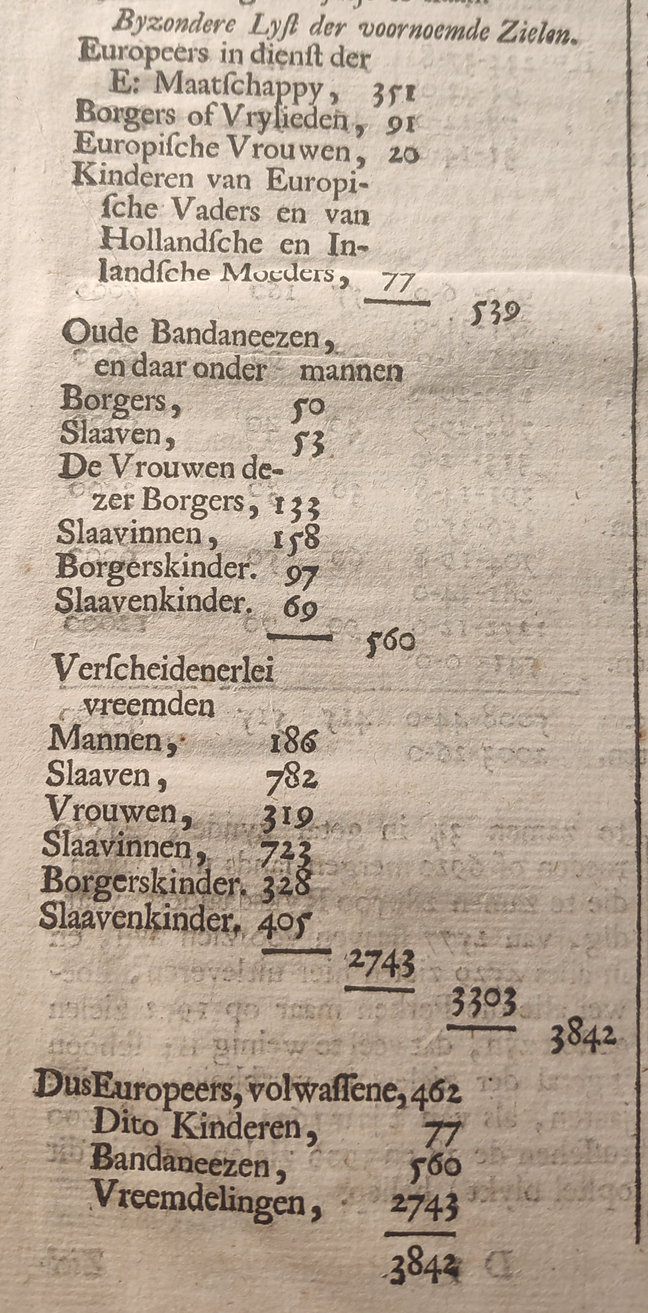 Landvoogdij in groot gevaar zouden brengen”. Hij waarschuwde dan ook dat het voor de gouverneur belangrijk was om hiervoor op zijn hoede te zijn.In Valentijns eigen tijd is het aantal inwoners van Banda al aanzienlijk gegroeid ten opzichte van 1638. In 1685 is uit een zielsbeschouwing naar voren gekomen dat Banda bewoond werd door 6148 personen. In de grafiek is te zie hoe, ondanks periodes van stagnatie, voornamelijk tussen 1624 en 1640, of zelfs een afname van het bewonersaantal, zoals tussen 1670 en 1685, de bevolking van Banda op de lange termijn sterk gegroeid is vanaf 1621. Het aantal inwoners valt nog laag uit vergeleken met de prognose die stelt dat voor de komst van de VOC Banda bewoond werd door zo’n 10.000 mensen. Aan de andere kant moet men bij deze vergelijking er ook rekening mee houden dat in de zielsbeschrijvingen kinderen jonger dan 12 jaar niet werden geteld, en dat de uiteindelijke bevolkingscijfers dus nog hoger uit zouden kunnen komen. In 1685 werd in de missive naast het bevolkingsaantal ook een opsomming van de afkomst van de mannelijke bevolking opgeschreven: “859 Europianen; 37 mixtisen; 341 Christen-mardijkers; 2 Sineesen; 77 Mooren; 35 heydenen; 1505 slaven”. Een procentuele verdeling van de mannelijke bevolking in 1638 en 1685 is in Figuur 2 en 3 op de volgende bladzijde te zien.	Allereerst wordt bij het vergelijken van de twee figuren duidelijk dat de drie grootste groepen mannen, Europeanen, slaven, en vrije Aziaten, min of meer in dezelfde verhouding zijn gebleven, kleine procentuele verschillen daargelaten. Slaven vormen nog steeds de meerderheid van de mannelijke bevolking en Europeanen ruwweg 30%. Men zou dus kunnen stellen dat de zorgen die Valentijn uitsprak over de grote aanwezigheid van slaven in 1638 in deze periode nog steeds van toepassing zijn. Ten tweede valt op dat in 1638 de groep Bandanezen in 1685 niet meer terugkomt. In 1638 was de groep Bandanezen al zeer klein, daarnaast is bij de groep vrouwen zowel vrouwen van Bandanese afkomst als vrouwen die getrouwd waren met een vrije Bandanees afgenomen. In de 50 jaar tussen de twee tellingen zijn de mannen van Bandanese afkomst waarschijnlijk opgenomen in de andere bevolkingsgroepen zoals de “Mooren” (moslims) of mardijkers door met de nieuwkomers op het eiland te trouwen.De laatste aanwijsbare ontwikkeling is de opkomst van de groep “mixtisen”, ook wel mestiezen genoemd, oftewel mannen van gemengde Europese en Aziatische afkomst. In 1638 werden zij nog niet geteld, of in ieder geval niet apart door Valentijn genoemd. Wurffbain benoemt in zijn reisverslag soms wel de half Europese, half Aziatische afkomst van een persoon in een anekdote die hij opschrijft, dus zij zullen tijdens de telling van 1638 wel zeker op het eiland aanwezig zijn geweest. Het is vooralsnog onduidelijk of de groep ‘mestiezen’ ook al in de telling van 1638 was opgenomen maar dat Valentijn het niet belangrijk achtte om in zijn boek te vermelden, of dat deze personen in die tijd op een andere manier ‘ingedeeld’ werden. Ik neig naar die laatste verklaring, aangezien in Afbeelding 1 te zien dat er geen onderscheid gemaakt werd tussen de groep kinderen van volledig of half Europese afkomst. Dit heeft Valentijn wel opgenomen in zijn boek. Vermoedelijk was het aantal ‘mestiezen’ op dat moment niet talrijk genoeg om een aparte vermelding te krijgen, wat in 1685 wel het geval was. Dit is niet verwonderlijk aangezien het moeilijk was voor alleenstaande Europese mannen om huwbare vrouwen van Europese afkomst te vinden op Banda. De Compagnie stuurde in het begin van de zeventiende eeuw wel schepen met Nederlandse vrouwen en meisjes naar Azië met de bedoeling om hen daar in het huwelijk te laten treden, de zogenaamde “maatschappij dochters”.  Deze schepen kwamen eerst in Batavia, Ambon en andere streken aan wal voordat zij Banda aandeden, en Hanna merkt dan ook op dat zij die overbleven niet uitblonken in vrouwelijke deugden. Net als in andere gebieden waar de VOC actief was onderhielden Europese mannen voornamelijk relaties met vrije Aziatische vrouwen en slavinnen. Om hen te trouwen moesten zij echter gedoopt zijn, en, indien zij slavin waren, eerst vrijgemaakt. Deze relaties en huwelijken verklaren hoe de groep mestiezen aanzienlijk heeft kunnen groeien tussen 1638 en 1685. Het gegeven van 1% mestiezen in de mannelijke bevolking valt in dit opzicht zelfs laag uit, men zou na 65 jaar constante Nederlandse aanwezigheid een hoger cijfer verwachten. Wat echter belangrijk is om te onthouden is dat deze procentuele cijfers enkel betrekking hebben op de mannelijke bevolking. Het is niet duidelijk hoeveel vrouwen van Europese en Aziatische afkomst zich op het eiland bevonden en of zij in grotere aantallen aanwezig waren dan mannen. Het ontbreken van kinderen en vrouwen in deze vergelijking is in ieder geval een mogelijke verklaring voor dit verbazend lage percentage. Uit de gepresenteerde cijfers kan opgemaakt worden dat ondanks de aanzienlijke bevolkingsgroei op Banda verschillende sociale groepen relatief gezien niet veel groter of kleiner zijn geworden. De aanwezigheid van een grote groep slaven wijst erop dat een deel van de economie steunde op onbetaald werk, waar de perkeniers en VOC de vruchten van plukten. Als laatste is de groep ‘mestiezen’, integendeel tot de Bandanezen, juist toegenomen en neemt een zichtbaardere plek in. Een deel van de perkeniers uit latere generaties stamt zelf af van de verhoudingen tussen Europese mannen en Aziatische vrouwen.Procentueel gezien veranderde er dus niet zo veel in de verhoudingen tussen de verschillende bevolkingsgroepen die op Banda woonden. Maar, zoals hierboven al is opgemerkt, de bevolking van Banda bleef groeien, ook na de eerste groeispurt toen de kolonie actief bevolkt werd door de VOC. Vooral tussen de jaren ’60 en ’70 is een scherpe toename in het bevolkingsaantal te zien. Op het eerste gezicht kan dit onlogisch lijken. De eilanden van Banda waren door de VOC in perken met vaste afmetingen verdeeld, en het is bekend dat sommige perkeniers, door het kopen van meerdere perken, grote stukken land in bezit wisten te krijgen. Het tegenovergestelde, dat perken opgebroken werden in kleinere stukken grond voordat zij verkocht of overgedragen werden is veel minder voor de hand liggend en in de bronnen wordt niks vermeld over zo’n gebruik. Het lijkt dus onwaarschijnlijk dat de toename in bevolking aangedreven werd door een groter wordende groep perkeniers. De telling die Valentijn geeft van de perken op het moment dat hij op het eiland woonde geeft geen exact cijfer, want hij noemt kleinere perken niet bij naam en aantal, maar het geschatte aantal komt dicht in de buurt van de 64 perken waarin de Banda eilanden in het begin verdeeld waren door de VOC. Wat echter wel een mogelijke oorzaak van de groeiende bevolking zou kunnen zijn, is het rijker worden van de groep perkeniers. Banda was in het begin dan ook geen winstgevend gewest, maar na het eerste decennium schenen de eerste groeipijnen en hindernissen deels overwonnen te zijn. In de vorige paragraaf is Valentijns omschrijving van Banda-Neira genoemd, en de luxehuizen in Europese stijl die daar gebouwd waren. Tegen de tijd dat Valentijn op Banda kwam had een deel van de perkeniers zoveel rijkdom vergaard dat zij het zich konden veroorloven om naast een huis op het perk een huis in de stad te houden en hier een deel van de tijd te verblijven. In deze tijden werden toezichters achtergelaten die de zaken op het perk voor de perkenier in de gaten bleven houden. Het aanhouden van opzichters in geval van afwezigheid wijst erop dat er ook opzichters aanwezig waren om deze taak op zich te nemen. Het zou dus kunnen zijn dat perkeniers meer mensen in dienst hadden op de perken dan toen de eerste perkeniers zich op de eilanden vestigden en dat een deel van de bevolkingsgroei hieruit stamt.	Dit gold niet alleen voor betaalde toezichters, maar ook voor de slavenpopulatie. In zijn optelling van het aantal perken dat Banda rijk is, en hoeveel slaven op deze perken wonen, noemt Valentijn vaak dat het aantal slaven dat zich op een perk bevindt hoger ligt dan het aantal “ingerekende zielen”. Het verschil tussen het aantal ingerekende zielen en het aantal slaven dat daadwerkelijk werkzaam is op de perken loopt op tot 650 personen. Het aantal van de ingerekende zielen gaat terug naar de periode dat het verpachten van perken net begonnen was. Zoals elk perk een vaste omvang had, was er ook een vast aantal slaven dat nodig werd geacht om zo’n standaard perk te bewerken. De ‘ingerekende zielen’ refereren dus naar het aantal slaven dat nodig werd geacht, een getal dat afweek van het werkelijke aantal slaven dat perkeniers bezaten. Het is onduidelijk waarom perkeniers precies meer slaven hielden dan strikt noodzakelijk was, misschien om taken te doen die niet met nootmuskaat productie te maken hadden, zoals huishoudelijke taken uitvoeren, omdat rijkere perkeniers zich dit konden veroorloven. Dit verklaart in ieder geval wel waarom het aantal slaven mee is gestegen met de groeiende bevolking van Banda zonder dat er nieuwe perken op het eiland bij kwamen. Als laatste lijkt het ook voor de hand liggend om te veronderstellen dat de vrije populatie van Banda groeide naarmate het gewest winst-gevender werd en de dagelijkse realiteit van het bestaan op de eilanden minder hard. Dit had mogelijk ook het effect dat personen uit andere delen van Azië zich in Banda gingen vestigen om bijvoorbeeld “neventaken” en beroepen uit te oefenen die niet direct iets te maken hadden met het verbouwen van muskaatbomen. Naast Banda-Neira ontstonden er bijvoorbeeld kleine dorpen rondom de forten Revenge en Lontor, of redouten zoals Selamma, die allemaal bewoond werden door vrije lieden. Waarschijnlijk had een groot deel van hen geen Europese afkomst maar kwamen zij uit dichterbij gelegen streken  We hebben kunnen zien hoe Banda zich verder ontwikkelde nadat de “blauwdrukperiode” was afgerond en de samenleving een stabieler karakter kreeg. De situatie van de perkeniers en andere bewoners op Banda veranderde nog steeds van tijd tot tijd. Vooral perkeniers en hun bedrijven konden sterk benadeeld worden door gebeurtenissen zoals periodes van slecht weer of hevig natuurgeweld, epidemieën en politieke of militaire ontwikkelingen elders. Wanneer er echter voorspoedige tijden aangebroken waren konden perkeniers, vooral de houders van grote stukken grond, een goed inkomen verdienen aan hun bezit en zich omgeven met luxe en weelde. Globaal gezien verbeterde het leven op Banda en dit wordt ook gereflecteerd in de bevolkingscijfers door de jaren heen. Die laten zien dat het aantal bewoners gestaag toenam en dat dit gold voor bijna alle bevolkingsgroepen die zich op Banda bevonden, afgezien van de inheemse Bandanezen, die juist uit de volkstelling verdwenen. De scheve verhouding tussen het aantal slaven en het aantal vrije Europeanen, die Valentijn aanmerkte als gevaarlijk voor de bestaanszekerheid van Banda in de toekomst, bleef dus aanwezig.ConclusieUit dit onderzoek zijn verschillende zaken naar voren gekomen. In het eerste hoofdstuk werd duidelijk dat de snelle inrichting van politieke instituties, zoals de raad van politie en de raad van justitie, en het oprichten van militaire nederzettingen in de vorm van redouten en forten (waarvan sommigen al op het eiland aanwezig waren voor 1621), ervoor zorgde dat het nieuwe perkenstelsel dat de VOC, en met name Coen, voor ogen had redelijk snel opgestart kon worden. Een kleine drie jaar na de inval op Banda werd in rapporten al melding gemaakt van het succesvol verpachten van een deel van de beschikbare grond. Het aantrekken van potentiële perkeniers, het organiseren van een stabiele toevoer van levensmiddelen en slaven op Banda en het leefbaar maken van het ontvolkte Lontor hebben in vrij rap tempo plaats kunnen vinden. Hier staat echter tegenover dat de zogenaamde “opstart” van de nieuwe perkenstelsel langzamer verliep. De blauwdrukperiode wordt gekenmerkt door financiële onzekerheid en de perkeniers deden dikwijls een beroep op de VOC om hen meer steun te bieden om het hoofd boven water te kunnen houden. Al deze benodigde steun zorgde ervoor dat het nieuwe gewest in de eerste tien jaar na 1621 vooral een kostenpost was voor de VOC. De blauwdruk periode loopt af rond het moment dat de perkeniers meer financiële onafhankelijkheid krijgen door de oplopende opbrengsten van de perken. Dit moment valt min of meer samen met de opmerkingen van gouverneur-generaal Van Diemen, die stelt dat de kolonie “vrij geciviliseert” geworden is. In het tweede hoofdstuk is gebleken dat het leven op Banda gekenmerkt werd door een afwisseling van periodes van groei en tijden van recessie. Het beeld dat Valentijn schetst van de rijke perkenier die middels zijn perk veel kapitaal heeft weten te bemachtigen is dus niet per se misleidend, maar is afhankelijk van de periode die de perkenier doormaakte en de afmetingen van zijn perk. Ondanks de beschreven schommelingen is de bevolking van Banda blijven groeien, ook nadat al de beschikbare landbouwgrond geëxploiteerd werd door perkeniers. 	De beschikbare en bestudeerde bronnen hebben een inkijk gegeven in de leefomstandigheden van perkeniers door de tijd heen. Zij zijn echter allemaal geschreven door personen in dienst van de VOC, als predikant of soldaat, of zijn afkomstig uit de administratie en de briefwisseling van de VOC zelf, voornamelijk de Generale Missiven. De ervaringen van perkeniers komen enkel via deze aan de VOC verbonden personen ter sprake. In toekomstig onderzoek zou het interessant zijn om gebruik te maken van bronnen, zowel materiële als geschreven bronnen, die meer informatie aan het licht brengen over de groep vrije bewoners en slaven die op Banda woonden. Bijvoorbeeld door te onderzoeken wat de sociale positie van mestiezen op Banda was, welke rol de invloed van de ouders hierin speelde (bijvoorbeeld wanneer een van de ouders een slaaf of juist een hoge VOC-ambtenaar was), en of en hoe de omgang met mestiezen verschilde van andere gebieden in de Indonesische archipel waar een grote groep mestiezen aanwezig was. Helaas komt een groot deel van de bronnen die nu beschikbaar zijn uit de administratie van de VOC of die zijn geschreven door aan de VOC-gelieerde personen, maar het onderzoeken van de samenleving van Banda met behulp van een theoretisch kader van bijvoorbeeld subaltern studies zou een nieuwe insteek kunnen bieden.BibliografieColenbrander, Herman T., Jan Pietersz. Coen. Bescheiden omtrent zijn bedrijf in indië, deel 1-2 (’s-Gravenhage, 1919) Coolhaas, Willem Ph. (ed.), Generale Missiven van gouverneurs-generaal en raden aan Heren XVII der Verenigde Oost-Indische Compagnie, deel 1-4 (’s-Gravenhage, 1960-1971) Gaastra, Femme S., De Geschiedenis van de VOC, (Zutphen, 1991)Glamann, Kristoff, Dutch Asiatic Trade. 1620-1740, 2nd edn (’s-Gravenhage, 1981)Goor, Jurrien van, De Nederlandse Koloniën. Geschiedenis van de Nederlandse Expansie 1600-1975., (Bilthoven, 1997)Goor, Jurrien van, Jan Pieterszoon Coen. 1587-1629. Koopman-Koning in Azië. (Amsterdam, 2015)Habiboe, Ron R. F., Tot verheffing van mijne natie. Het leven en eerk van François Valentijn (1666-1727), (Franeker, 2004)Hanna, Willard A., Indonesian Banda. Colonialism and Its Aftermath in the Nutmeg Islands, (Philadelphia, 1978)L’ Honoré Naber, Samuel P, Reisebreschreibungen von Deutschen Beamten und Kriegsleuten im Dienst der Niederländischen West- und Ost-Indischen Kompagnien 1602-1797, deel 8, Johann Sigmund Wurffbain. Reise nach den Molukken I (1632-1638) (’s Gravenhage, 1931)Knaap, Gerrit, ‘Fundamenten van een Aziarisch Imperium (1602-1635)’, in: Gerrit Knaap, Henk de Heijer, Michiel de Jong, m.m.v. Thijs Brocades Zaalberg, en Petra Groen (red.), Oorlogen Overzee. Militair optreden door Compagnie en Staat buiten Europa. 1595-1814 (Amsterdam, 2015), 55-84.Knaap, Gerrit, ‘Vestiging van het imperium’, in: Gerrit Knaap, Henk de Heijer, Michiel de Jong, m.m.v. Thijs Brocades Zaalberg, and Petra Groen (red.), Oorlogen Overzee. Militair optreden door Compagnie en Staat buiten Europa. 1595-1814 (Amsterdam, 2015), 85-122.Knaap, Gerrit, “The Demography of Ambon in the Seventeenth Century: Evidence from Colonial Proto-Censuses, in: Journal of South-East Asuab Studies, 26.2 (1995), 228-233. Loth, Vincent C., ‘Prioneers and Perkeniers: The Banda Islands in the 17th Century.’, in: Cakalele, 6 (1995), 13–35 Stapel, Frederik W., Pieter van Dam’s Beschrijvinghe van de Oost-indische Compagnie 1639-1701, deel 2.1 (’s Gravenhage,1931)Valentijn, François, Oud en Nieuw Oost-Indië, deel 3.2 (Amsterdam/Dordrecht, 1726)